ОТЧЕТо результатах самообследованияМуниципального бюджетного общеобразовательного учреждения «Устино-Копьёвская средняя общеобразовательная школа»(сведения представляются за 2017 календарный год)Самообследование МБОУ «Устино-Копьёвская СОШ» проводилось согласно приказа директора № 16 от «04» апреля 2018 г.Отчет о результатах самообследования обсужден на педагогическом совете общеобразовательного учреждения – протокол № 5 от «18» апреля 2018 г.РАЗДЕЛ 1. ОБЩИЕ СВЕДЕНИЯ ОБ ОБЩЕОБРАЗОВАТЕЛЬНОЙ ОРГАНИЗАЦИИОрганизационно-правовое обеспечение деятельности образовательного учреждения и система управленияТип: муниципальное бюджетное общеобразовательное учреждениеВид: средняя общеобразовательная школаЮридический адрес: 655260,Республика Хакасия, Орджоникидзевский район, с.Устинкино, ул.Советская 13,Фактический адрес: 655260, Республика Хакасия, Орджоникидзевский район, с.Устинкино, ул.Советская 13, Телефон 8(39036) 24-3-93.Е-mail:school-19-212@rambler.ruСайт: http://uksosh.khakassia.suУчредитель ОУ:Администрация муниципального образования Орджоникидзевский районРХ, Орджоникидзевский район, п. Копьёво, ул. Кирова 16.Глава Муниципального образования Орджоникидзевский район Попков Алексей Викторович.Лицензия на образовательную деятельность: 19Л02 № 0000516  (приложение к лицензии 19 ЛО 2 № 0000516 регистрационный № 2320), срок ее действия – бессрочно на право оказания образовательных услуг по реализации следующих образовательных программ:дошкольное образование;начальное общее образование;основное общее образование;среднее общее образование;дополнительное образование детей и взрослых.Свидетельство о государственной аккредитации: 19А01№0000061, выдано 03июня 2015 года, регистрационный № 1438, срок действия – по 3 июня 2027 года.Свидетельства:а) о государственной регистрации права: серия 19 АА 284810 от 25.05.2010 г. (на здание школы трехэтажное, кирпичное, общей площадью 3339,1 кв.м);серия 19АА 351369 от 11.08.2011г. (о предоставлении   земельного участка в безвозмездное пользование, общей площадью 21756 кв.м.)  б) о внесении записи в Единый государственный реестр юридических лиц серия 19 № 000872734;в) о постановке на учет Российской организации в налоговом органе по месту ее нахождения. Серия 19 № 0495420.г) о государственной регистрации юридического лица серия 19 № 0498253, дата выдачи 19 сентября 2003 года.Устав муниципального бюджетного общеобразовательного учреждения «Устино-Копьевская средняя общеобразовательная школа»  Локальные акты, регламентирующие деятельность школы:План финансово-хозяйственной деятельности МБОУ “Устино-Копьёвская СОШ” на 2017 год;Постановление о закреплении территории муниципальных бюджетных образовательных учреждений за конкретными территориями муниципального образования Орджоникидзевский район;Правила внутреннего распорядка учащихся;Правила внутреннего трудового распорядка для работников;Коллективный договор;Инструкция о пропускном режиме;Правила приема учащихся на программы начального общего, основного общего и среднего общего образования;Положение о порядке оформления возникновения, приостановления и прекращения отношений между МБОУ “Устино-Копьёвская СОШ” и учащимися и (или) родителями (законными представителями) учащихся;Положение о формах, периодичности и порядке текущего контроля успеваемости и промежуточной аттестации учащихся;Положение о порядке и основаниях перевода, отчисления и восстановления учащихся;Положение о формировании части учебного плана, формируемой частниками образовательного процесса, и компонента общеобразовательного учреждения;Приказ об утверждении учебников, учебных пособий на 2017-2018 уч. год;Положение о внутренней системе оценки качества образования;Положение об учебной программе педагога, реализующего ФГОС;Положение о порядке разработки и утверждения рабочих программ учебных предметов;Положение о соотношении учебной и другой педагогической работы педагогических работников;Положение об оценивании уровня подготовки учащихся по курсу “Основы религиозных культур и светской этики”;Положение о формах получения образования и формах обучения;Положение о едином орфографическом режиме в школе;Порядок посещения обучающимися мероприятий, не предусмотренных учебным планом;Положение о методическом совете образовательного учреждения;Положение о внутришкольном контроле в ОУ;Образовательные программы ФГОСНОО и ФГОСООО на 2015 – 2020гг.;Образовательная программа ФКГОСНОО  на 2016-2017, 2017-2018 гг.;Адаптированная образовательная программа для детей с ОВЗ на 2016-2017, 2017-2018 гг.;Программа развития школы  на 2016 – 2020гг.РАЗДЕЛ 2. ОРГАНИЗАЦИЯ И СОДЕРЖАНИЕ ОБРАЗОВАТЕЛЬНОЙ ДЕЯТЕЛЬНОСТИСведения о наличии рабочих программ учебных курсов, дисциплин (модулей), календарного учебного графика и методических материалов, обеспечивающих реализацию соответствующих образовательных технологий:Структура общеобразовательного учреждения и контингент учащихся (на конец 2017года)* В условиях общеобразовательного класса** из них на дому***класс/класс – комплектСредняя наполняемость классов: 1–4 - 15,8 учащихся;5–7 -19,3 учащихся;8–9 -16   учащихся;10–11 -11,5учащихся;Количественный состав учащихся по уровням обученияКак видно из таблицы, произошло незначительное понижение количества учащихся по всем уровням обучения.Режим работы общеобразовательного учреждения:Количество смен – однаПродолжительность рабочей недели 2-4 классы – 6 дней;1, 5-11классы - 5дней;Продолжительность уроков1 классы – (в сентябре – октябре 3 урока по 35 минут, в ноябре – декабре 4 урока по 35 минут, в январе – мае 4 урока по 40 минут и один день 5 уроков по 40 минут) –(ступенчато, согласно требованиям норм СаНПиН2.4.2.2821-10);2-4 классы – 45минут;5-11 классы – 45 минут; Продолжительность учебного года:в первых  классах - 33 учебные недели;во 2-8, 10 классах – 34 учебных недели;в 9, 11 классах - 34 учебных недели (с учетом экзаменационного периода) Учебный год начинается 1 сентября текущего года.Формы получения образования:Организация охраны, питания и медицинского обслуживанияСоздание безопасных условий образовательного процесса обеспечивается системой мер противопожарной безопасности и антитеррористической деятельности:здание школы оборудовано автоматической системой оповещения и управления эвакуацией в случае возникновения пожара;школа обеспечена необходимым количеством средств пожаротушения;аварийные выходы, подъездные пути к зданию, отвечают требованиям пожарной безопасности;имеется кнопка экстренного вызова полиции;в соответствии с планом работы регулярно проводятся тренировочные занятия по экстренной эвакуации обучающихся и сотрудников.В 2017 году в школе не зарегистрировано случаев чрезвычайных ситуаций и пищевых отравлений. Администрация школы оперативно реагирует на замечания контролирующих органов.Одним из условий для сохранения здоровья учащихся считаем организацию горячего питания. Имеется столовая на 120 посадочных мест. Горячее питание школьников и сотрудников  осуществляет внутришкольная столовая. В школе организовано полноценное сбалансированное горячее питание обучающихся на дотацию и за родительскую плату.Питание (горячее) - одноразовое. Стоимость одного обеда – 25р -40 руб.На питание учащихся 1-4 классов из местного и республиканского бюджетов денежные средства поступают в размере 11рублей 40 копеек на каждого ученика.С целью оказания более качественного предоставления данной услуги школьникам организован следующий порядок предоставления питания в столовой: на второй перемене питаются учащиеся начальных классов  на третьей перемене питаются учащиеся среднего звена и старшего звенаДля поддержания распорядка в столовой организовано дежурство учащихся, учителей и дежурного администратора.Приобретение продуктов осуществляется на основе договора с торговыми предприятиями. Школьная столовая обеспечена необходимым оборудованием.Охват горячим питанием:100%Медицинское обслуживание обучающихся осуществляют специалисты ФАП ЦРБ с.Устинкино РХ, так как ФАП находится в 200 метрах от ОУ.В школе созданы условия для образования. Температурный режим соблюдается. Санитарное состояние удовлетворительное.Обеспечение условий безопасности школьников 2017  годуДанные об ущербе для жизни и здоровья детей, связанных с условиями пребывания в ОУДанные о чрезвычайных ситуациях в ОУХарактеристика образовательных программ, реализуемых в общеобразовательном учреждении, в том числе воспитательные программы:Образовательные  программы  Муниципального бюджетного общеобразовательного учреждения «Устино-Копьёвская средняя общеобразовательная школа»  разработаны в соответствии с нормативными требованиями ФГОС и ФКГОС, предъявляемыми к содержанию начального, основного и среднего общего образования.Образовательные программы Муниципального бюджетного общеобразовательного учреждения «Устино-Копьёвская средняя общеобразовательная школа»  ориентированы на работу с воспитанниками с различной мотивацией к учебной деятельности и различной степени готовности к школе на уровне здоровья и развития. Они строятся на принципах демократии и гуманизма, общедоступности и открытости, приоритета общечеловеческих ценностей с учетом социального заказа ребенка и семьи, государства.Основная цель Образовательных программ – модернизация содержания и технологий образовательного процесса посредством разработки и внедрения модели эффективного образовательного пространства школы  в условиях перехода на Федеральные государственные образовательные стандарты второго поколения.Образовательные программы ориентированы на создание механизмов, обеспечивающих доступность, высокое качество и эффективность образования, его постоянное обновление с учетом социальных и экономических потребностей села, Орджоникидзевского района и республики Хакасия, запросов личности, общества и государства.Задачи образовательных программ Муниципального бюджетного общеобразовательного учреждения «Устино-Копьёвская средняя общеобразовательная школа»: обеспечение качества образования в соответствии с требованиями федерального государственного образовательного стандарта начального общего образования, среднего общего образования и федерального компонента государственного образовательного стандарта    основного общего и среднего общего образования; внедрение эффективных образовательных технологий, в том числе здоровьесберегающих технологий; развитие информационно-образовательной среды школы; развитие у воспитанников навыков самоуправления.Содержание начального общего образования, основного общего и среднего общего образования  в Муниципальном бюджетном общеобразовательном учреждении «Устино-Копьёвская средняя общеобразовательная школа» реализуется в рамках учебного     плана, разработанного на основе областного базисного учебного плана в соответствии с реализуемыми программами и требованиями ФГОС НОО, ФГОС ООО и ФКГОС.Вариативный компонент учебного плана соответствует целям и задачам Муниципального бюджетного общеобразовательного учреждения «Устино-Копьёвская средняя общеобразовательная школа» и удовлетворяет выявленным образовательным потребностям участников образовательного процесса.В учебном плане Муниципального бюджетного общеобразовательного учреждения «Устино-Копьёвская средняя общеобразовательная школа» определены состав предметных областей и учебных предметов, распределение учебного времени, отводимого на изучение различных учебных предметов по базовому (инвариантному) и школьному (вариативному) компонентам, максимальный объем обязательной учебной нагрузки воспитанников шестидневной и пятидневной учебной недели. В учебном плане:сохранены все предметные области, и учебные предметы инвариантной части ОБУП и ФГОС;определен состав содержания образования вариативной части;реализуется ФГОС основного общего образования для обучающихся 5-7классов.Учебный план Муниципального бюджетного общеобразовательного учреждения «Устино-Копьёвская средняя общеобразовательная школа» состоит из двух взаимосвязанных частей: инвариантной и вариативной. Инвариантная часть УП обеспечивает изучение учебных предметов ФГОС начального общего образования, основного общего образования, федерального компонента государственного стандарта основного общего образования для 8-9 классов, федерального компонента государственного стандарта среднего общего образования для 10-11 классов, право на качественное образование, вариативность и свободу выбора воспитанников, обеспечивает готовность обучающихся использовать полученные компетентности для решения практических и теоретических задач и возможность дальнейшего продолжения образования.Учебный план начального общего образования (вариант №3) предназначен для 1-4 классов. Инвариантная часть реализует функцию образовательного стандарта, обеспечивает право на полноценное образование в соответствии с целями и задачами образовательных программ. В связи с введением федерального государственного образовательного стандарта начального общего образования для учащихся 1-4 кл. организована внеурочная деятельность, которая предусматривает организацию деятельности школьников, направленную на решение задач их воспитания и социализации. В рамках внеурочной деятельности с учётом мнения обучающихся и их родителей организуются занятия  по следующим направлениям: спортивно-оздоровительному, общекультурному, общеинтеллектуальному, духовно-нравственному, а также предусмотрена проектная деятельность (социальное направление). Внеурочные занятия позволяют в полной мере реализовать требования федерального государственного образовательного стандарта начального общего образования. Содержание раздела «Часть, формируемая участниками образовательных отношений»:В связи с переходом на 3 вариант учебного плана часы раздела отданы на увеличение учебных часов предмета «литературное чтение».Учебный план основного общего образования (5-7 класс ФГОС вариант№1, 8-9 класс ФКГОС) состоит из Федерального компонента государственного стандарта и регионального компонента образовательного учреждения, учебный план ориентирован на 5-летний срок освоения государственных образовательных программ основного общего образования. Основное образование обеспечивает освоение учащимися общеобразовательных программ основного образования, обеспечивает условия становления и формирования личности обучающегося, его склонностей, интересов и способностей к социальному самоопределению. Основное образование является базой для получения среднего общего образования, среднего профессионального образования.Учебный предмет «Математика» изучается в 5-6 кл., в 7-9 кл. происходит разделение на два курса: «Алгебра»  (3 ч. в неделю) и «Геометрия»  (2 ч. в неделю). Для учащихся 5-7 кл. организована внеурочная деятельность, которая предусматривает организацию деятельности школьников, направленную на решение задач их воспитания и социализации. В рамках внеурочной деятельности с учётом мнения обучающихся и их родителей организуются занятия по следующим направлениям: общеинтеллектуальному, художественно-эстетическому, духовно-нравственному, социальному, спортивно-оздоровительному. Внеурочные занятия способствуют реализации требований федерального государственного образовательного стандарта основного общего образования. Третий час физической культуры в 5-7 классах реализуется через внеурочную деятельность и проводится во второй половине дня.        ( Развитие  опорно-двигательной активности через  подвижные игры). Предпрофильная подготовка в 8-9 классах осуществляется классными руководителями через реализацию программы «Входим в мир профессий».Содержание раздела «Часть, формируемая участниками образовательных отношений»В связи с запросами участников образовательных отношений содержание распределено на введение учебных предметов: «Информатика и ИКТ», «ОБЖ» и на увеличение учебных  часов  предметов «математика», «русский язык».Учебный план среднего общего образования (10-11 класс ФКГОС) ориентирован на 2-летний срок освоения государственных образовательных программ среднего общего образования.Среднее общее образование является завершающим этапом общеобразовательной подготовки, обеспечивающим освоение обучающимися общеобразовательных программ среднего общего образования, развитие устойчивых познавательных интересов и творческих способностей обучающегося, формирование навыков самостоятельной учебной деятельности. Учебный план предусматривает базовый уровень обучения и состоит из Федерального компонента (инвариантной и вариативной частей), регионального содержания и компонента образовательного учреждения.Данные разделы представлены следующими предметами:«Черчение»- 10-11 классы - 1 час в неделю;  «НВП» - 10-11 классы - 1час в неделю  «Астрономия»- 10-11 классы –  0,5 часа в неделю  (эти предметы введены в соответствии с запросами учащихся и их родителями (законными представителями)).В дополнение к обязательным предметам из   компонента образовательного учреждения в 10-11 классах отводятся часы на углубленное изучение предметов   на основании запросов самих обучающихся.  -«Математика» -10 класс- 1,5 часа в неделю,11 класс-2 часа в неделю.Цель углубленного изучения заключается в том, чтобы научить учащихся составлять и выбирать нужный или оптимальный метод для решения поставленной задачи; способствовать формированию умения корректно проводить исследовательскую работу, давать математическую оценку результатам вычислений; развивать способность к самообразованию.-«Физика»- 10 класс- 1 час  в неделю,11 класс-1час  в неделю.Цель углубленного изучения призвана обеспечить с одной стороны гармоничное развитие учащихся, а с другой, подготовить их к будущей профессиональной деятельности. На фоне этих современных требований, изучение физики составляет неотъемлемую часть полноценного образования и становления вполне самостоятельной творческой личности.-«Русский язык»- 10 класс- 1 час  в неделю,11 класс-1час  в неделю.Цель углубленного изучения - формирование у учащихся наряду с совершенствованиями языковой, коммуникативной и культуроведческой компетенций, лингвистической компетенции.-«Обществознание»-10 класс 0,5 часа в неделю, 11 класс 1 час в неделюЦель углубленного изучения - формирование опыта практического применения полученных знаний для решения заданий, проверяемых в рамках ЕГЭ.-«Биология» -10 класс- 1 час  в неделюЦель углубленного изучения развитие  познавательных  интересов  решения биологических задач, моделирования биологических объектов и процессов, анализ  и использование биологической информации при решении биологических задач, моделировании биологических объектов и процессов.Характеристика учебно-методического обеспечения учебного процессаВ школе имеется библиотека на 3260 экземпляров справочной, художественной, научно- популярной, методической литературы и 5929 экземпляра учебной литературы.Перечень методического комплекта учебников библиотечного фонда, реализуемого в МБОУ «Устино-Копьёвской СОШ» в 2017-18 учебном году  Приказ №62-3 от 01.09.2017 г. ВЫВОДЫ.Образовательные программы Муниципального бюджетного общеобразовательного учреждения «Устино-Копьёвская средняя общеобразовательная школа» разработаны на основе примерной основной образовательной программы начального общего,  основного и среднего общего образования (ФГОС, ФКГОС), соответствуют типу и виду образовательной организации.Программы в соответствии с требованиями ФГОС  содержат три раздела: целевой, содержательный и организационный.Учебный план соответствует БУП-2004 и БУП ФГОС, рабочие программы составлены в соответствии с Положением о рабочей программе.РАЗДЕЛ 3. СИСТЕМА УПРАВЛЕНИЯ ОБЩЕОБРАЗОВАТЕЛЬНОЙ ОРГАНИЗАЦИЕЙ, ОЦЕНКА КАДРОВОГО ОБЕСПЕЧЕНИЯУправление общеобразовательной организацией строится на принципах единоначалия и самоуправления. Административные обязанности распределены согласно Уставу ОО, штатному расписанию, четко распределены функциональные обязанности согласно квалификационным характеристикамДанные о составе администрации учрежденияЧеткое распределение административных обязанностей на основе знания директором школы индивидуальных особенностей каждого заместителя позволило умело сформировать управленческий коллектив и эффективно организовывать его деятельность. Совместное планирование деятельности, организация контроля за деятельностью заместителей и постоянная оценка ее результативности, анализ и оценка деятельности учителей и самооценка личной деятельности, участие заместителей в тех видах деятельности, которые проводятся директором; обмен опытом работы и взаимной информацией о трудностях в организации личного труда и труда педагогического коллектива; совместный поиск оптимально верного пути их преодоления способствует успеху деятельности аппарата управления школы.Кадровое обеспечение реализуемых образовательных и воспитательных программХарактеристика кадрового обеспечения образовательного процесса (по стажу и образованию) (на конец 2017 календарного года)Педагогический коллектив стабилен по численности и составу работающих. Качественный состав педагогических кадров по уровню квалификации говорит о том, что преобладает доля учителей с высшей и первой категориями (80% педагогов). Аттестация педагогических работников осуществляется в соответствии с утверждённым графиком. Вопрос аттестации сотрудников стоит на контроле у администрации. Уровень профессиональной подготовки работников учреждения соответствует требованиям ФГОС , 88% педагогов имеют высшее профессиональное образование, прошли курсовую подготовку по ФГОС    100% учителей.  Качество получаемого образования в значительной степени зависит от профессионализма и компетентности педагогических кадров. Повышение квалификации сотрудников является обязательным условием для выполнения профессиональной деятельности. Это требование закреплено в ФЗ «Об образовании в РФ». Важным направлением роста профессионального мастерства педагогов является их участие в профессиональных конкурсах, конференциях, семинарах различного уровня, публикация статей и научно-методических разработок в различных изданиях, в т.ч. электронныхВ 2017 году учителя школы приняли участие в различных мероприятиях муниципального, республиканского, а также всероссийского уровней, с целью повышения своего профессионального мастерства. Более 15 педагогов представили опыт для публикации в педагогической печати, на образовательных сайтах. ВЫВОДЫ.Анализ организационно-педагогической деятельности администрации школы показал, что в школе разработаны и утверждены функциональные обязанности работников, издан приказ об их распределении; имеется циклограмма деятельности педагогического коллектива (определены сроки педагогических и методических советов, совещаний администрации при директоре, оперативных совещаний, совещаний профсоюзного комитета, заседаний методических объединений, родительского комитета, родительских собраний, дней открытых дверей для родителей). Все заседания протоколируются.Все локальные акты являются приложениями к Уставу школы, приведены в соответствие с нормативными федеральными и региональными правовыми документами.В этом календарном году приведены в соответствие с нормами должностные инструкции педагогических работников.В школе реализуется матричная структура управления, которая позволяет использовать в управлении школой весь потенциал административного и общественного управления и добиваться в своей деятельности заранее спрогнозированного результата, определенного в целях  деятельности школы. Получить на выходе из школы   выпускника, освоившего требования государственного стандарта, компетентного, успешного, сохранившего психическое, физическое и нравственное здоровье, способного сделать осознанный выбор дальнейшей образовательной траектории. При этом результат деятельности школы определен в моделях выпускников соответствующих ступеней образования. Структура управления школой предусматривает объединение административных и общественных форм управления.Анализ качества кадрового обеспечения МБОУ «Устино-Копьёвская СОШ» за последние годы позволяет вскрыть некоторые проблемы и выделить позитивные изменения, которые заключаются в следующем:Количественный состав педагогов в течение года стабиленПедагогический коллектив школы состоит из опытных квалифицированных специалистов, 77 % которых имеют педагогический стаж более 10лет;86% педагогического состава школы имеют высшее образование;Директор школы имеет звание «Почётный работник общего образования»;За последние годы наблюдается повышение среднего  возраста  педагогического  коллектива. По уровню профессионального мастерства учителей можно отметить следующее:Прослеживается стремление учителей проходить аттестацию на получение квалификационных категорий:в школе 2 педагога имеют высшую квалификационную категорию (8%).в школе 18 педагогов имеют первую квалификационную категорию (72%)5 (20 %) – аттестованы на соответствие занимаемой должности.В школе сложилась определённая система повышения квалификации и аттестации педагогических кадров.Аттестации отводится особое место, учитывая её важную роль в системе средств реализации кадровой политики, управлении качеством образования, рассмотрения её как процесс стимулирования персонала к эффективной профессиональной деятельности и как механизм совершенствования педагогических кадров.В школе составлен перспективный план прохождения курсовой переподготовки и аттестации педагогических кадров.Сложившаяся система работы в школе по повышению квалификации и аттестации педагогов носит непрерывный, комплексный и системный характер, эффективно влияет на повышение качества образования.Система обучения педагогических кадров представлена различными взаимодополняющими формами непрерывного образования:повышение квалификации на предметных очных и дистанционных курсах. За последние пять лет на курсах повысили квалификацию 100% педагогов, работающих в школе на сегодняшний день;внутришкольное обучение кадров проходит через изучение теории новых тенденций развития образования, новых педтехнологий, форм и методов организации образовательного процесса на педагогических советах, семинарах, заседаниях методического совета, методических объединениях учителей-предметников.РАЗДЕЛ 4. ПОКАЗАТЕЛИ УРОВНЯ И КАЧЕСТВА ОБЩЕОБРАЗОВАТЕЛЬНОЙ ПОДГОТОВКИ.Внутришкольный мониторинг успеваемости и качества знаний по уровням обучения:Качество знаний по школе – 58 %, что на 6 % выше  итогов    2016  годаОтличников – 26, что на 2  больше, чем в   2016   году,   повышенный уровень мотивации к обучению наблюдается в младших классах. При этом есть резерв к активизации этой деятельности, т.к. есть ученики, которые не подтвердили статус отличника по одному предмету. Резерв учащихся, работа с которыми может положительно повлиять на рост качества знаний в школе, – это категория,   балансирующая на грани «хорошист» - «троечник».С  «3» по одному предмету окончили первое полугодие   7 (23 в 2016 году) учащихся (5 %), что говорит о  хорошей   работе учителей предметников  с  учащимися, требующими индивидуального подхода.Результаты внутришкольного мониторинга качества образования выпускниковРезультаты промежуточной аттестации обучающихся 2-4 классов:Результаты промежуточной аттестации обучающихся 5-9классов:Результаты промежуточной аттестации обучающихся 10-11классов:Результаты итоговой аттестации выпускников начальной школы за последние три годаРезультаты итоговой аттестации выпускников основной школы за последние три годаРезультаты итоговой аттестации выпускников средней школы за последние три годаКоличество учащихся, оставшихся на повторное обучение за последние 3года:*На повторное обучение оставлены учащиеся по рекомендации ПМПК в 1 классеРезультаты Всероссийских проверочных работРезультаты ВПР 2017 апрель - май 4 классРезультаты ВПР 2017 октябрь-ноябрь4 классРезультаты ВПР 2017 5 классРезультаты ВПР 2017 2 классУчителя начальной школы творчески подходят к  своей работе, используют  личностно-ориентированный и деятельностный подходы. Это способствует формированию и развитию УУД, развитию познавательных интересов у учащихся, логического мышления, памяти, воображения, привития интереса к учебной деятельности.    Таким образом, перед начальной школой на 2017 – 2018  учебный год стоят следующие задачи по реализации ФГОС НОО:1.Продолжать систематическое отслеживание динамики познавательного и личностного развития ребенка в процессе его обучения.2.Создавать социально-психологические условия для развития личности учащихся и их успешного обучения.Результаты государственной итоговой аттестации учащихся, освоивших образовательные программы основного общего образования 2017 годаКонтроль подготовки к государственной итоговой аттестации выпускников основной и средней школы проводился в виде пробных экзаменов по русскому языку и алгебре в 9 классе, по русскому языку и алгебре и началам анализа в 11 классе. Учащиеся выпускных классов имели возможность проверить степень своей готовности к итоговой аттестации и узнать об особенностях организации выпускных письменных экзаменов, в том числе в форме ОГЭ и ЕГЭ. Для учителей, учащихся и их родителей был оформлен информационный стенд, они были ознакомлены с положением о проведении единого государственного экзамена, с организацией и технологией проведения ЕГЭ и ОГЭ. Психолого-педагогическое сопровождение ОГЭ и ЕГЭ включало диагностическую и тренинговую работу со всеми выпускниками (выявление интеллектуальных способностей, уровня тревожности, типа темперамента, уровня самооценки и т.д.).К итоговой аттестации за курс основной школы допущены все 100% учащихся 9-х классов. Выпускники, получившие баллы ниже минимального прошли пересдачу по  всем предметам (обществознание, география, математика, информатика). Аттестат о среднем общем образовании получили из 22 выпускников -22.Результаты государственной итоговой аттестации обучающихся, освоивших образовательные программы среднего общего образования  2017 годаК ЕГЭ-2017 в МБОУ «Устино-Копьевская СОШ»   были допущены 14 выпускников 11 класса. Все выпускники школы успешно преодолели минимальный порог по обязательным предметам и получили аттестат о среднем общем образовании.Трое выпускников окончили школу с отличием и получили золотые медали «За особые успехи в учении», одна из выпускниц получила медаль «Золотая надежда Хакасии 2017»Награждение золотой и серебряной медалями “За особые успехи в учении”:Анализ обученности и качества знаний успеваемости за последние 2 года по классам:ВЫВОДЫ:Анализируя успеваемость обучающихся, т.е. качество знаний по учебным предметам, можно заметить, что показатель качественной успеваемости остаётся по большему числу учебных предметов стабильным, наблюдается рост показателей качества знаний по ряду предметов изучаемым в течение года в соответствии с учебным планом;   По результатам ГИА  наблюдаются высокие показатели качественной успеваемости по экзаменам по выбору, таким как история, химия, биология, при 100% общей успеваемости. И стабильное, среднее по школе качество по обязательным предметам (русский язык и математика) и по обществознанию, физике. Это результат серьёзной работы учителей-предметников, которые в начале каждого учебного года всё более тщательно продумывают и планируют свою учебную деятельность, составляя календарно- тематические планы и рабочие программы, поурочные планы (что показывает внутришкольный контроль) и планируя и организуя внеурочную деятельность по предметам (предметные недели, викторины, школьные олимпиады).Также это результат того, что в течение учебного года много внимания уделяется на педсоветах и методических семинарах изучению и применению современных педагогических технологий в рамках работы коллектива над методической темой «Самореализация и социализация личности школьника и педагога в условиях новой образовательной среды», проведению научно-практических конференций педагогического мастерства, что должно способствовать повышению качества образовательного процесса путём создания образовательной среды для каждого обучающегося, что является основной целью работы педагогического коллектива школы.РАЗДЕЛ 5. ВЫПОЛНЕНИЕ УЧЕБНЫХ ПЛАНОВ И ПРОГРАММ ПО СТУПЕНЯМ ОБРАЗОВАНИЯ.Выполнение учебного плана на конец 2016-2017 учебного года в 4классе* выполнены в полном объемеВыполнение учебного плана на конец 1 полугодия 2017-2018 учебного года в 4 классеВыполнение учебного плана на конец 2016-2017 учебном году в 9 классе* - программы  выполнены в полном объемеВыполнение учебного плана на конец 1 полугодия 2017-2018 учебного года в 9 классеВыполнение учебного плана на конец 2016-2017 учебном году в  11 классе* - программы выполнены в полном объемеВыполнение учебного плана на конец 1 полугодия 2017-2018 учебного года в 11 классеОсновным критерием успешности реализации Программы по профориентации является успешность устройства выпускников школы для продолжения получения образования. Проведем анализ этого показателя:Продолжение получения образования выпускников 9классовПродолжение получения образования выпускников 11 классаВыпускники школы продолжают обучение в образовательных учреждениях высшего и среднего специального образования. Специальности, которые выбирают выпускники, в основном связаны с социально – экономическим профилем, также предпочтение при выборе профессии отдаѐтся  педагогическим и техническим специальностям.Вывод:Образовательные программы реализованы в полном объёме и составляет 100% от запланированного количества часов согласно учебному плану. Выпускники школы ежегодно продолжают обучение в педагогических и медицинских учебных заведениях. Успешной социализации выпускников способствует система профориентационной работы с обучающимися. Нет учащихся, не устроенных по окончании школы.РАЗДЕЛ 6. ХАРАКТЕРИСТИКА СИСТЕМЫ ВОСПИТАНИЯ В ОБРАЗОВАТЕЛЬНОМ УЧРЕЖДЕНИИКонцепция воспитательной работы в образовательном учреждении (программы, планы, локальные акты, регламентирующие воспитательную деятельность).Воспитательная работа МБОУ «Устино-Копьёвская СОШ»– это целенаправленная деятельность по организации жизнедеятельности взрослых и детей, направленная на развитие личности каждого обучающегося.Система воспитания строится с учётом принципов воспитания: гуманизация воспитания (признание личности ребёнка высшей ценностью воспитания); ориентация на вечные абсолютные ценности человечества – Человек, Семья, Отечество, Труд, Знание, Здоровье, Культура, Мир, Земля; преемственность между ступенями образования; системно–деятельностный и личностно – ориентированный подход; сотрудничество, сотворчество, соуправление и другие.Промежуточными и конечными ориентирами результатов системы воспитания являются образы выпускников начальной, основной и средней школы.Концептуальными линиями воспитательной системы МБОУ «Устино-Копьёвская СОШ» является осуществление идеи позитивного отношения школьников к собственному участию в образовательной практике. Отличительной чертой воспитательной системы является передача традиций от поколений выпускников, что позволяет сохранять творческие и социальные связи, формировать имидж организации, его собственный образ. Культурно-досуговая программа МБОУ «Устино-Копьёвская СОШ» обеспечивает преемственность общешкольных, муниципальных, республиканских и федеральных мероприятий.Система воспитательной работы строится по принципу коллективных творческих дел, что дает возможность каждому воспитаннику и учащемуся проявить творческие возможности и утвердиться в коллективе. Комплекс традиционных школьных дел направлен на интеллектуальное развитие обучающихся, формирование классных коллективов, реализацию лидерских качеств.Управление системой воспитательной работы обеспечено нормативно, методически и организационно.Приоритетными направлениями в развитии воспитательного пространства МБОУ «Устино-Копьёвская СОШ» являются:предоставление воспитанникам и учащимся свободы выбора форм и способов самореализации в учебной и внеучебной деятельности;создание и развитие коллективов и объединений дополнительного образования с выходом в культурно-образовательную среду района, республики;организация межвозрастных связей воспитанников и учащихся на основе социального проектирования;создание условий по развитию спортивно-массовой работы, закрепление традиций здорового образа жизни;сохранение и развитие школьных традиций.Вопросы развития воспитания регламентируются в объёме, соответствующем Закону РФ «Об образовании» следующими документами:Уставом МБОУ «Устино-Копьёвская СОШ»Образовательными	программами школы (Раздел «Воспитательная работа»).Планом воспитательной работы МБОУ «Устино-Копьёвская СОШ» на 2017 учебный год.Программами: «Содержание, воспитание и социальная адаптация школьников» и др.Программами дополнительного образования.Положениями: об органах ученического самоуправления; о методическом объединении, о порядке постановки воспитанников и учащихся на внутришкольный учет, о внутришкольном контроле и др.Планами: воспитательных мероприятий на год; традиционных коллективных творческих дел на год; предметных декад и недель, работы социального педагога, педагога-психолога, педагога-организатора, учителя ОБЖ, учителей физической культуры, школьной библиотеки; воспитателей; взаимодействия с общественными организациями.Органы самоуправления обучающихся (советы, клубы, объединения и т.д)Целями школьного ученического самоуправления являются:Становление воспитательной системы через формирование единого общешкольного коллектива;приобщение школьников к общечеловеческим ценностям и усвоение ими социальных норм через участие в общественной жизни школы;создание условий для самовыражения, самоутверждения и реализации каждой личности через представление широкого выбора направлений и видов деятельности;развитие творчества, инициативы, формирование активной преобразующей гражданской позиции школьников;создание условий для развития отношений заботы друг о друге, о школе, о младших, взаимоуважения детей и взрослых.Структура школьного ученического самоуправления строится на трёх уровнях:индивидуальный;ученик – класс;ученик – школа.Первый уровень – выполнение воспитанниками и учащимися индивидуальных поручений. Второй уровень – ученическое самоуправление на уровне классных коллективов.Третий уровень – ученическое самоуправление на уровне школьного пространства.В органы ученического самоуправления делегируются:старосты 5-11классов;воспитанники 5-11 классов (устанавливается квота по 2 человека от класса). Управление ученическим коллективом.Высшим органом управления ученическим коллективом является совет старшеклассников школы.   Главой Совета старшеклассников является президент, который избирается на общешкольном собрании в конце учебного года сроком на один год.Координирует деятельность совета старшеклассников заместитель директора по ВР.Средства оценки состояния воспитательной работы с воспитанниками и учащимися. Результативность воспитательной работы отражена в следующих документах:Анализ работы педагогического коллектива по реализации целей и задач на учебный год.Анализы работы специалистов воспитания, служб сопровождения.Способом измерения показателей являются: анкетирование, опросы, составление рейтингов, диагностика уровня воспитанности, психологические тренинги, тестирование по профессиональному самоопределению, диагностика тревожности, анкетирование воспитанников и учащихся, родителей по удовлетворенности воспитательным процессом в школе-интернате. Участниками оценки и анализа воспитательной работы являются все участники образовательного процесса.Краткое содержание воспитательной работы по направлениям, в том числе организация психолого-консультационной и профилактической работы.В воспитательной работе МБОУ «Устино-Копьёвская СОШ» сформирована система социально-значимых традиций. Традиции - это то, чем сильна школа, то, что делает её родной и неповторимой, близкой для тех, кто в ней учится, и тех, кто учит. Традиционные дела любимы, к ним готовятся заранее. Появляются ожидания, связанные с каким-то праздником, следовательно, каждый может представить и спрогнозировать своё участие в определённом деле. В своей работе мы стараемся в хорошо известные праздники внести что-то новое. Изменяется схема проведения мероприятий, применяются новые технологии. Календарно-тематический план воспитательной работы был распределен по месячникам:Сентябрь: месячник безопасности «Внимание дети!»Октябрь: месячник  духовно- нравственного воспитания «Спешите делать добро»Ноябрь: месячник воспитания семейной культуры и правовых знанийДекабрь: месячник формирования здорового образа жизниЯнварь: месячник профориентационного воспитанияФевраль: месячник военно-потриотического воспитанияМарт: месячник эстетического воспитанияАпрель: месячник экологического воспитанияМай: месячник военной славы РоссииТрадиционные формы воспитательной работы: творческие часы, беседы, КВНы, спортивные состязания, литературные вечера и гостиные, концерты, конкурсные программы – представления, торжественные собрания, коллективно-творческие дела, экскурсии, конкурсы, викторины, родительские собрания, ученические собрания, совместные творческие мероприятия-«Родители + ученики + учителя», встречи с интересными людьми, Дни здоровья, тематические декады и недели по предметамДинамика уровня удовлетворенности обучающихся и родителей (законных представителей) школьной жизнью:Решению сложных проблем воспитания помогает система дополнительного образования детей как зона ближайшего развития личности. Дополнительное образование становится приоритетным направлением, неотъемлемой частью образовательного процесса школы. Это позволяет создать целостную воспитательную систему, удовлетворять постоянно изменяющиеся индивидуальные, социокультурные и образовательные потребности детей.Включение дополнительного образования в систему деятельности школы позволяет более эффективно решать проблемы занятости детей в пространстве свободного времени, организовывать целесообразную деятельность ребёнка по саморазвитию и самосовершенствованию. Работа учащихся в системе ДО способствует углублению их знаний и развитию межпредметных связей в субъективной культуре ребёнка, построению целостной картины мира в его мировоззрении, формированию навыков общения со сверстниками, со старшими и младшими учащимися школы, способствует формированию ответственности и развитию познавательной активности.Занятия учащихся в объединениях дополнительного образования проводятся во второй половине дня  в рабочие дни недели. Между занятиями в общеобразовательном учреждении и посещением объединений дополнительного образования имеется одночасовой перерыв. Продолжительность занятий не превышает 4 часов, после 45- минутного занятия устанавливается перерыв 10 мин. для отдыха и проветривания помещений. Занятия проводятся 1-2 раза в неделю.Кружки и секции дополнительного образования могут проводиться в форме лекций, практических работ, семинаров, конференций, игр, соревнований, экскурсий, прогулок,  индивидуальных консультаций или бесед.В школе выделено 90 часов в неделю на дополнительное образование.Динамика занятости детей в кружках:Приоритетными направлениями воспитательной работы   являются:Общеинтеллектуальное направлениеВ рамках интеллектуального воспитания детей проводимая работа была направлена на решение основной задачи: формирование у обучающихся представлений о возможностях интеллектуальной деятельности и направлениях своего интеллектуального развития, создание условий для приобщения к ценности познания, привитие интереса к литературе, к поиску новых знаний.К основным видам интеллектуального развития воспитанников и учащихся относятся следующие:Олимпиадное движение;деятельность научного общества обучающихся;участие в различных предметных конкурсах;проведение предметных декад и недель;работа предметных кружков.Спортивно-оздоровительное направлениеСохранение и укрепление здоровья воспитанников и учащихся осуществлялось по следующим направлениям:формирование навыков ЗОЖ, гигиены, правил личной безопасности (проведение уроков, творческих часов и общешкольных мероприятий по пропаганде ЗОЖ, организация встреч учащихся со специалистами-медиками);правовое воспитание;половое воспитание;профилактика вредных привычек;профилактика детского дорожно-транспортного травматизма (оформление уголков по ТБ, проведение инструктажей с детьми);пропаганда физкультуры, спорта, туризма (увеличение объёма и качества оздоровительной, спортивно-массовой работы в школе);организация спортивно-развлекательных мероприятий: физкультминутки и подвижные игры в начальной школе, Дни Здоровья, участие в Спартакиаде, массовые внеклассные мероприятия, конкурсы, спортивные соревнования.Выполняя Закон «Об образовании в РФ», школа работает и осуществляет медицинское сопровождение воспитанников и учащихся. Особое внимание уделяется формированию положительного отношения к здоровому образа жизни, профилактике и борьбе с вредными привычками, немедицинского употребления наркотических препаратов, безопасному пребыванию в сети Интернет. Задача школы - внедряя новые технологии обучения и воспитания, отслеживать их влияние на состояние здоровья воспитанников и учащихся, осуществлять мероприятия, направленные на сохранение и укрепление здоровья детей, на формирование у них устойчивого стремления к здоровому образу жизни. Успех профилактических мер зависит от их координации, содержания, планирования работы со специальными службами, последовательности. Ни одна из этих мер не будет эффективной, если ее реализовывать отдельно от других. В школе создана система физкультурно-оздоровительной и спортивной работы. Систематически работают спортивные секции. По результатам внутришкольного контроля выявлено, что 50 % обучающихся занимается в спортивных секциях школы во внеурочное время.Выполняя задачи воспитания по безопасности жизнедеятельности, педагоги проводили мероприятия по антитеррористической, пожарной безопасности, занимались профилактикой дорожно-транспортного травматизма. Это и беседы на темы, раскрывающие сущность терроризма, экстремизма, и тематические творческие часы по охране жизни и здоровья воспитанников, воспитывали у них навыки правильного поведения на улице, правильных действий по отношению к другим при возникновении ДТП. В школе проводились учебно-тренировочные мероприятия, практические занятия по отработке эвакуации на случай возникновения чрезвычайных ситуаций.Общекультурное направлениеВажной составляющей в воспитательной работе является общекультурное воспитание, направленное на раскрытие творческих способностей детей, развитие художественного потенциала личности.Формы работы по этому направлению:организация выставок рисунков и поделок воспитанников и учащихся;проведение тематических творческих часов по эстетике внешнего вида ученика, культуре поведения и речи;работа кружков художественно – прикладной направленности;участие в конкурсах, выставках детского  творчества различного уровня, экономии материалов, точности исполнения работ, качественной обработке изделия.Социальное направлениеВ воспитательной работе в 2017 учебном году большое внимание уделялось совершенствованию навыков детского самоуправления, развитию самостоятельности в работе Совета старшеклассников, состоящего из учащихся 5-11 классов. Цель – воспитание целостной, самостоятельной личности, ориентированной на общечеловеческие ценности, готовой к сотрудничеству и ответственности, обладающей чувством сопричастности к судьбе общества. Органы ученического самоуправления нужны и полезны для успешной социализации воспитанников и учащихся, для содержательно – продуктивного общения, для обучения детей реализовывать себя в рамках тех или иных социальных ролей.Духовно-нравственное направлениеОдним из важнейших звеньев в воспитательной работе является духовно-нравственное воспитание, направленное на формирование у воспитанников и учащихся основных нравственных правил и идеалов норм общения, развитие толерантности и интернационализма, культурных потребностей, раскрытие творческих способностей детей.Работа по реализации данного направления осуществлялась через:разработанную структуру занятий по данной тематике;расширение положительного коммуникативного пространства;формирование потребности в позитивной самореализации, развитие навыков противостояния негативным проявлениям группы;выбор позитивного идеала для подростка (жизненный ориентир).Воспитателями в течение года проведена серия ситуационных классных часов, занятий- тренингов, направленных на формирование устойчивой нравственной позиции детей, проведены мероприятия, способствующие формированию и проявлению определенных нравственных качеств личности.Гражданско-патриотическое направлениеОсновной целью работы по гражданско-патриотическому воспитанию детей является развитие высокой социальной активности, гражданской ответственности, духовности, становление граждан, обладающих позитивными ценностями и качествами, способных проявлять их в созидательном процессе в интересах школы и родного края.На достижение поставленной цели направлено решение следующих задач:способствовать получению и расширению знаний воспитанников и учащихся о России;формировать чувства сопричастности к истории и ответственности за будущее российской культуры;формировать потребности в сохранении семейных отношений и кругу семейных    ценностей;проводить мониторинг состояния, перспективы развития системы патриотического воспитания по основным направлениям деятельности.Осуществление данной цели и задач проводилось как в урочное, так и внеурочное время через творческие часы, кружки, праздники, конкурсные программы. Воспитание патриотизма и гражданской зрелости рассматривается не как обособленное, автономное направление развития молодёжи, а как задача, реализуемая всеми формами и методами воспитательной работы комплексно, проводимой по всем направлениям формирования личности.В школе действует система работы по профилактике правонарушений. Это обеспечивает повышение правовой культуры подростков, формирует у подростков основы правового законодательства, оказывает помощь в осмыслении практического применения действующих законов и в правильном поведении в ситуации юридического конфликта и выхода из него.Экологическое направлениеМного внимания уделялось экологическому воспитанию детей. В этом вопросе школа сотрудничала с Саралинским лесничеством  в рамках реализации проекта «Экологическое и творческое воспитание детей». Активно велась работа по нескольким направлениям:Вся запланированная работа по краеведению связана с формированием у детей ответственного и бережного отношения к природе, родному краю, своей стране, её истории.Результативность воспитательной работы:Занятость воспитанников во внеучебное время:Результатом работы педагогов блока дополнительного образования является показатель участия и побед обучающихся школы в муниципальных, региональных конкурсах, соревнованиях, смотрах:Республиканский конкурс социальных роликов «За культуру на дорогах» - 1 место.Республиканский конкурс детского творчества «Святая пасха», номинация «Видеоролик «Пасхальный свет» - 1 место.Республиканский фестиваль детского творчества «Над Россией небо синее», номинация «Литературно-музыкальная композиция» - 1 местоРегиональный этап Всероссийского фестиваля среди детей и юношества «Таланты и поклонники», номинация «Театральное искусство», направление стихотворение - 1 место, направление «Литературно-музыкальная композиция» - 1 место.Республиканский конкурс художественного чтения «С чего начинается Родина» - призеры.Президентские состязания: номинация «Спортивное многоборье», «Творчество», «Теоретический конкурс», «Эстафетный бег» - все 1 места.Сводный хор «Устино-Копьевская СОШ» открывал Муниципальный этап Всероссийской игры «Победа». Школьный этап конкурса «Битва хоров», приуроченного ко Дню Учителя проходил в очень доброжелательной обстановке. В конкурсе приняло участие 212 человек.В рамках дня работников леса проходила Всероссийская акция «Юные лесники открывают двери», где школьное лесничество «Зеленый мир» приняло активное участие. Весной на территории школы ребятами было высажено более двадцати саженцев, школьные лесники изготовили для учащихся начальных классов двадцать книжек-раскрасок «Береги лес от пожаров».В 2016-2017 учебном году в школе МБОУ Устино-Копьевская СОШ  работало 13 классных руководителей. Из них: 9 педагогов – первая квалификационная категория; 4 педагога – СЗД.  Классные руководители работали по реализации основной методической темы школы «Совершенствование воспитательной системы классными руководителями» Выступление классных руководителей на ШМО классных руководителей:«Анализ профилактической работы в школе и классе»;«Использование информационных технологий в работе с классом»;«Актуальные вопросы воспитания»;«Показатели эффективности воспитательной работы (педагогическая трибуна)».Кроме коллективных заседаний, регулярно проводились индивидуальные консультации с классными руководителями.Важным показателем качества образования и воспитания является уровень удовлетворенности родителей работой школы, в том числе и по дополнительным образовательным программам.  Каждый классный руководитель – это творческая индивидуальность, которая стремится к самовыражению и самореализации посредством воспитания и развития детского коллектива. И основным показателем работы классных руководителей является работа с одаренными детьми и участие их в различных конкурсах.Одним из эффективных, на наш взгляд, способов активизации творческой интеллектуальной работы в школе является учебно-исследовательская деятельность учащихся, главная задача которой – дать ученику возможность развивать свой интеллектуальный потенциал в самостоятельном творческом поиске с учетом своих индивидуальных особенностей и склонностей. Олимпиадным движением в образовательном учреждении охвачено более 76% учащихся.Динамика и результативность участия обучающихся в олимпиадах,конференциях и конкурсах различного уровня. Победители  и призеры Всероссийской олимпиады школьниковОхотно ученики принимают участие и во Всероссийских дистанционных олимпиадах проекта «Инфоурок», ООО «Центр довузовской подготовки» г. Калининград, «Центра Развития Одаренности» г. Пермь, «Центра поддержки талантливой молодежи» г. Бийск, Центра  «Олимпус» г. Калининград по предметам история, обществознание, математика, физика,  география, информатика. Дипломами победителей республиканских, российских, международных олимпиад награждены и учащиеся и учителя предметники занимающиеся их подготовкой.В целом, на основании достигнутых результатов можно сделать вывод о том, что работа с одаренными детьми в образовательном учреждении ведется целенаправленно и эффективно. В целях выявления упущений в воспитательной работе школы дополнительно разрабатывается план по профилактике правонарушений и преступлений.Цель:создание благополучного микроклимата для учащихся школы;формирование у них соответствующих ценностных ориентаций, проявляющихся в межличностных  отношениях.Задачи: 1.Повысить уровень воспитательно-профилактической работы с подростками через взаимодействие с ГДН.2.Активизировать разъяснительную работу среди учащихся и родителей по вопросам правопорядка.3.Привлечь самих учащихся к укреплению правопорядка;4.Обеспечить социальную защиту прав несовершеннолетних.Краткий анализ социального паспорта: Выводы:В МБОУ «Устино-Копьёвская СОШ» функционирует система воспитательной работы, в которой активно участвуют все субъекты учебно-воспитательного процесса.Воспитательная система развивается в соответствии с общими целями и задачами ОУ, основывается на полной нормативно-правовой базе и программном обеспечении.Приоритетные направления воспитательной деятельности динамично развиваются.Образовательное учреждение проводит большую методическую работу	 в области воспитания детей.Отличительными чертами воспитательной работы являются:активное участие всего педагогического коллектива, воспитанников и учащихся в жизни школы;планомерное накопление методической литературы, сценариев, разработок творческих часов, мероприятий;организация воспитательной работы по системе «Коллективное творческое дело»;использование современных форм и методов в воспитательной работе, умение проектировать и создавать ситуации и события, развивающие эмоционально-ценностную сферу ребенка, анализировать реальное состояние дел в классе, эффективно управлять классом с целью вовлечения учеников в процесс воспитания, мотивируя их учебно-познавательную деятельность;умение поддерживать уклад, атмосферу и традиции жизни школы-интерната, внося в них свой положительный вклад;совместная деятельность педагогов и воспитанников, направленная на создание воспитательной системы в школе  по основным направлениям;созданная сеть кружков и секций, налаженная краеведческая работа, комплекс традиционных дел и мероприятий в школе и классах;деятельность МО классных руководителей помогает в работе с классными коллективами;вовлечённость воспитанников и учащихся в мероприятия и конкурсы различного уровня и масштаба.Анализ деятельности классных руководителей за год показывает, что их профессиональное мастерство имеет достаточно высокий уровень. Многие педагоги имеют многолетний опыт работы в роли классного руководителя, имеют высокую теоретическую и методическую подготовку в целеполагании, планировании, организации и анализе воспитательной работы. Это даёт свои положительные результаты.РАЗДЕЛ 7. ИНФОРМАЦИОННО-ТЕХНИЧЕСКОЕ ОБЕСПЕЧЕНИЕ ОБРАЗОВАТЕЛЬНОГО ПРОЦЕССАДанные об обеспеченности учебной литературой:Техническое обеспечение:Подключение к сети Интернет: Выделенная линияНаличие официального сайта общеобразовательного учреждения в сети «Интернет». Кабинеты оснащены необходимым дидактическими и техническими средствами, учебно - вспомогательными материалами и соответствуют требованиям для реализации базового уровня общего образования, имеется достаточное количество наглядных пособий по всем предметам. В образовательном процессе в учебных целях используются 23 ПК и ноутбука, 10 мультимедийных проекторов с экранами. На 1 рабочее место приходится 10 обучающихся. В школе  помимо компьютерной техники для учебных целей, имеются принтеры, два МФУ, имеется электронная почта, создан сайт школы, который обновляется еженедельно. На сайте имеется вся необходимая информация об учреждении и его деятельностиВЫВОДЫ:В МБОУ «Устино-Копьевская СОШ»    созданы информационно-технические условия для реализации всех заявленных образовательных программ. Материально-техническая база обеспечивает возможность реализации требований ФГОС общего образования по всем учебным дисциплинам, включенным в учебный план. Т.е. имеющиеся кабинеты и оснащение обеспечивают возможность выполнения и проведения всех видов учебных занятий, предусмотренных учебными планами и рабочими программами.ПОКАЗАТЕЛИ ДЕЯТЕЛЬНОСТИ ОБЩЕОБРАЗОВАТЕЛЬНОЙ ОРГАНИЗАЦИИ, ПОДЛЕЖАЩЕЙ САМООБСЛЕДОВАНИЮ (утв. приказом Министерства образования и науки РФ от 10 декабря 2013 г. № 1324)В ходе самообследования школы были проанализированы состояние и результатыпедагогической и управленческой деятельности учителей и руководителейобразовательного учреждения, методическое обеспечение педагогического процесса,качество образовательной и воспитательной деятельности школьного коллектива,исследован уровень обученности учащихся.В своей деятельности школа ориентирована на становление и развитиевысокоразвитой личности, идеалами которой являются творчество, любовь, гуманизм,толерантность, чувство сопричастности к прошлому и настоящему своей Родины.В школе имеются основные нормативно-организационные документы: Устав,локальные акты, регламентирующие отдельные стороны деятельности, учебный план,штатное расписание. Ведётся системная работа по локальным актам, регламентирующимуставную деятельность, деятельность педколлектива, образовательно – воспитательныйпроцесс. Администрация учреждения определилась в необходимом количестве локальных актов, исходя из особенностей учреждения, сложившейся практики работы,установившихся традиций. Действующие локальные акты позволяют администрациирегламентировать деятельность учреждения, сглаживать социальную напряжённость.Анализ школьной документации показал наличие организационно –распорядительной документации, её соответствие организационно – правовым нормамдействующего законодательства. Коллегиальная деятельность фиксируется в протоколахпедагогических советов. Анализ протоколов свидетельствует, что тематика заседанийсоответствует планам работы школы, выносимые на обсуждение вопросы актуальны иразнообразны.Распорядительная деятельность директора находит своё отражение в приказах повопросам финансово – хозяйственной деятельности, по организации образовательно –воспитательного процесса. Результаты внутришкольного контроля по разнымнаправлениям фиксируются в итоговых справках и актах, находят своё отражение вприказах по школе.Администрация школы в своей деятельности по реализации прав граждан наполучение образования руководствуется законодательством РФ в сфере образования,нормативными документами и осуществляет постоянный контроль за соблюдениемконституционных прав граждан на образование.Образовательное учреждение обеспечивает социальные гарантии участниковобразовательного процесса. Школа проводит определённую работу с детьми,оказавшимися в трудной жизненной ситуации.Организация учебного процесса регламентируется уче6ным планом, годовымкалендарным учебным графиком и расписанием занятий.Реализация учебного плана обеспечена в полном объёме: по всем предметамимеются образовательные программы, специалисты соответствующей квалификации. Наосновании анализа учебных программ и календарно – тематического планированияможно сделать следующие выводы: введение в старших классах индивидуальногообучения является одним из важнейших направлений модернизации российскогошкольного образования, целью которого выступает формирование социально грамотной и социально мобильной личности, осознающей свои права и обязанности, своипотенциальные возможности для реализации выбранного жизненного пути. Такимобразом, мы планируем на основе компетентностного подхода продолжать обучение,использовать здоровьесберегающие технологии для сохранения здоровья всех участников образовательного процесса.Все учебные программы обеспечены учебно-методическими материалами;каждый учитель работает в соответствии с утверждённым календарно –тематическим планированием; программы реализуются в полном объёме.Оценка реализации учебных программ, тематического планирования выявила ихсоответствие образовательному минимуму по всем предметам, федеральный инационально-региональный компоненты образовательного стандарта реализуютсяполностью.Анализ классных журналов показал: обязательный минимум содержания образования выдерживается; практическая часть программ выполняется согласно календарно – тематическому планированию; уроки по национально- региональному компоненту проводятся. Журналы заполняются в основном аккуратно, в соответствии с указаниями к ведению классного журнала, количество оценок достаточное.Учебный план обеспечен кадрами соответствующей квалификации и соответствующего уровня образования.Основной задачей управленческой деятельности является контроль со стороныадминистрации за исполнением требований государственных образовательныхстандартов. Контроль осуществляется на основании плана работы школы. По итогамконтроля составляются аналитические материалы, издаются приказы директора.Внутришкольный контроль строится в соответствии с целями и задачами школы.При проведении Государственной итоговой аттестации в МБОУ «Устино-Копьёвская СОШ» отработан механизм доведения нормативно – правовой базы до всех участниковобразовательных отношений. На заседаниях педсоветов проводится анализ подготовки и результатов проведения государственной и промежуточной аттестации. Осуществляется отслеживание итогов учебного года, вырабатываются конкретные рекомендации по совершенствованию работы педагогов. Регулярно осуществляется контроль за освоением учащимися программного материала, диагностика качества знаний.                           Анализ позволяет сделать следующие выводы:1. Школа функционирует стабильно в режиме развития.2. Деятельность школы строится в соответствии с государственной нормативной базойи программно-целевыми установками.3. В управлении школой сочетаются принципы единоначалия с демократичностьюшкольного уклада. Родители являются активными участниками.4. В школе созданы все условия для самореализации ребенка во внеурочнойдеятельности, что подтверждается качеством и высоким уровнем участия вконкурсах и смотрах различного вида, спортивных соревнованиях.5. Родители выпускников высказывают позитивное отношение к деятельности школы.6. В школе созданы условия для обеспечения базового и дополнительного образования, соответствующего государственным образовательным стандартам.7. Уровень обученности и качества знаний учащихся предметам свидетельствует о положительной динамике.8. Основную часть педагогического коллектива составляют опытные, грамотные, квалифицированные педагоги, способные к инновационной деятельности,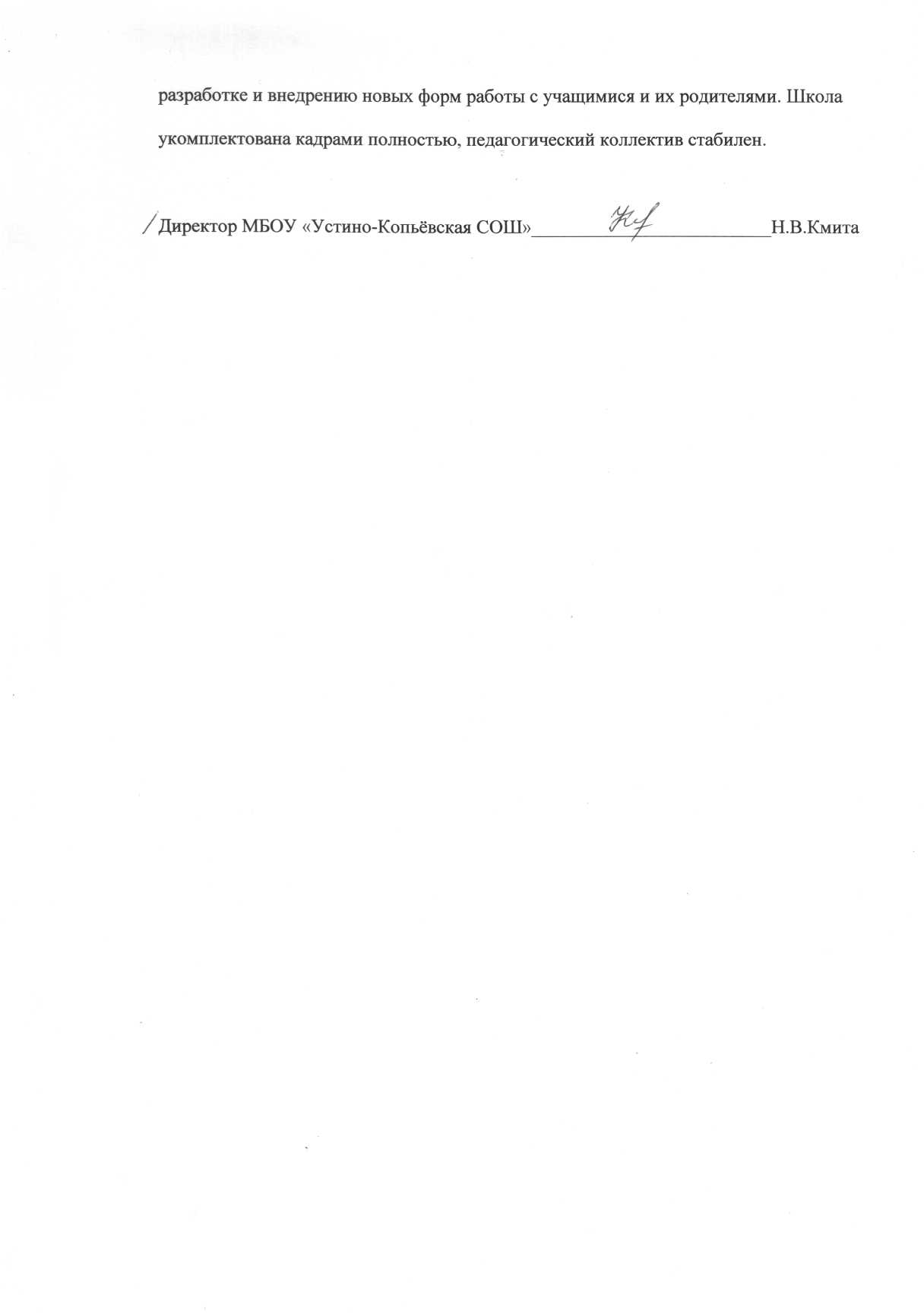 № п/пПараметрыВывод (да/нет)1наличие рабочих программда2наличие годового календарного учебного графикада3наличие методических материаловдаКлассОбщее кол-во классовОбщее кол-во учащихсяВ том числе в классахВ том числе в классахВ том числе в классахВ том числе в классахВ том числе в классахВ том числе в классахВ том числе в классахВ том числе в классахКлассОбщее кол-во классовОбщее кол-во учащихсяобщеобразо- вательныхобщеобразо- вательныхс углубленным изучение предметовс углубленным изучение предметовпрофильныхпрофильныхспециального (коррекционного)образования (8 вида)специального (коррекционного)образования (8 вида)КлассОбщее кол-во классовОбщее кол-во учащихсякол-во классовкол-воуч-сякол-во классовкол-воуч-сякол-во классовкол-воуч-сякол-во классовкол-во уч-сяПодг.1201201-ые1141142-ые2302303-ые1201204-ые1151155-ые1151152*6-ые119119127-ые122122148-ые12412414/1**9-ые18181710-ые11011011-ые113113Итого1321069971114/1***19Уровень20162017Начальная школа8079Основная школа114107Средняя школа2523Всего219209Формы получения образованияКол-во учащихся, получающих образование в данной формеОчная209Очно-заочная (вечерняя)0Заочная0Семейное образование0Самообразование0Экстернат0Количество школьников (в % к общему числу)1Травматизм детей во время пребывания в ОУ0%2Количество пищевых отравлений детей в школьных столовых0%Количество чрезвычайных ситуаций1Пожар0%2Нарушение систем жизнеобеспечения (отопления, водоснабжения, канализации, энергосбережения)0%КлассыПредметычасы2а,бЛитературное чтение13Литературное чтение14Литературное чтение0,5КлассыПредметыЧасы5Информатика и ИКТОБЖРусский язык (углубленное изучение)1116Информатика и ИКТОБЖРусский язык (углубленное изучение)0,50,517Информатика и ИКТОБЖматематика (углубленное изучение)1118-9математика (углубленное изучение)Русский язык (углубленное изучение)22Ф.И.О.(полностью)ДолжностьПедагогическийстажСтаж работы в данной должностиОбразованиенаграды, почетные званияКмита Наталья Валентиновнадиректор2614высшееПочетный работник общего образованияКорж Мария МихайловнаЗаместитель директорапо УВР3014высшееПочетная грамота МО и Н РФЕтыгина Татьяна ВалентиновнаЗаместитель директорапо ВР217высшееПочетная грамота МО и Н РФПоказателиКол-воУчителей20Воспитателей1Вспомогательный. пед. персонал1образование:Среднее специальное, всего1в т.ч. педагогическое1Незаконченное высшее, всего1в т.ч. педагогическое1Высшее, всего19в т.ч. педагогическое17Основное общее образованиеУчителя, имеющие по стажу:до 5 лет2от 5 до 10 лет3от 10 до 20 лет2свыше 20 лет15Учителя, имеющие квалификационные категории:Высшую1Первую16б/к0Соответствуют занимаемой должности5Учителя, имеющие ученые звания:а) кандидат наук0б) доктор наук0Учителя, имеющие награды, почетные звания11Заслуженные учитель РФ0Почетный работник общего образования3Другие8Количество вакансий1Курсовая переподготовка17 2016  год 2016  год 2016  год1-4 классы5-9 классы10-11 классы100%93%100%67%41%65%2017  год2017  год2017  год1-4 классы5-9 классы10-11 классы99% (-1)98% (+5)100%66%	(-1)53% (+12)65%№Наименование учебного предмета2 полугодие 2016-2017 учебный год2 полугодие 2016-2017 учебный год2 полугодие 2016-2017 учебный год2 полугодие 2016-2017 учебный год2 полугодие 2016-2017 учебный год1 полугодие 2017-2018 учебный год1 полугодие 2017-2018 учебный год1 полугодие 2017-2018 учебный год1 полугодие 2017-2018 учебный год1 полугодие 2017-2018 учебный год№Наименование учебного предметакол- во обуч ающ ихсяЧисло обучающихся, освоивших образовательн ую программуЧисло обучающихся, освоивших образовательн ую программуЧисло обучающихся, освоивших образовательну ю программу на«4» и «5»Число обучающихся, освоивших образовательну ю программу на«4» и «5»кол- во обуч ающ ихсяЧисло обучающихся, освоивших образовательную программуЧисло обучающихся, освоивших образовательную программуЧисло обучающихся, освоивших образовательную программу на «4» и«5»Число обучающихся, освоивших образовательную программу на «4» и«5»№Наименование учебного предметакол- во обуч ающ ихсячел.%чел.%кол- во обуч ающ ихсячел.%чел.%1Математика494895%3779%656495%5788%2Русский язык494895%3574%656495%4062%3Литературное чтение494895%4187%6565100%5889%4Окружающий мир4949100%4187%6565100%6092%5Музыка4949100%47100%6565100%65100%6Физическая культура4949100%4698%6565100%65100%7Изобразительное искусство4949100%47100%6565100%65100%8Технология4949100%47100%6565100%65100%9Иностранный язык4949100%4085%656495%3655%10Хакасский язык4949100%3673%6565100%5991%№Наименование учебного предмета2 полугодие 2016-2017 учебный год2 полугодие 2016-2017 учебный год2 полугодие 2016-2017 учебный год2 полугодие 2016-2017 учебный год2 полугодие 2016-2017 учебный год1 полугодие 2017-2018 учебный год1 полугодие 2017-2018 учебный год1 полугодие 2017-2018 учебный год1 полугодие 2017-2018 учебный год1 полугодие 2017-2018 учебный год№Наименование учебного предметакол- во обуч ающ ихсяЧисло обучающихся, освоивших образовательную программу,Число обучающихся, освоивших образовательную программу,Число обучающихся, освоивших образовательную программу на «4» и «5»Число обучающихся, освоивших образовательную программу на «4» и «5»кол- во обуч ающ ихсяЧисло обучающихся, освоивших образовательную программуЧисло обучающихся, освоивших образовательную программуЧисло обучающихся освоивших образовательную программу на «4» и «5»Число обучающихся освоивших образовательную программу на «4» и «5»№Наименование учебного предметакол- во обуч ающ ихсячел.%чел.%чел.%чел.%1.Русский язык9494100%4952%8888100%5461%2.Литература9494100%6973%8888100%7181%3.Немецкий язык9494100%6367%8888100%5765%4.Математика9494100%5559%888698%5057%5.Информатика и ИКТ9494100%9197%8888100%8698%6.История9494100%5761%8888100%6068%7.Обществознание7575100%4864%8888100%5461%8.Биология9494100%5457%8888100%5360%9.География9494100%7176%8888100%7181%10.Физика5454100%3870%5454100%4380%11.Химия3030100%1447%3232100%1650%12.Музыка6464100%64100%5656100%56100%13.ИЗО6464100%6195%5656100%4886%14.Физическая культура9494100%9399%8888100%88100%15.ОБЖ9494100%6789%8888100%7788%16.Технология7272100%72100%8080100%80100%№Наименование учебного предмета2 полугодие 2016-2017 учебный год2 полугодие 2016-2017 учебный год2 полугодие 2016-2017 учебный год2 полугодие 2016-2017 учебный год2 полугодие 2016-2017 учебный год1 полугодие 2017-2018 учебный год1 полугодие 2017-2018 учебный год1 полугодие 2017-2018 учебный год1 полугодие 2017-2018 учебный год1 полугодие 2017-2018 учебный год№Наименование учебного предметакол- во обуч ающ ихсяЧисло обучающихся, освоивших образовательну ю программу,Число обучающихся, освоивших образовательну ю программу,Число обучающихся, освоивших образовательную программу на «4» и «5»Число обучающихся, освоивших образовательную программу на «4» и «5»кол- во обуч ающ ихсяЧисло обучающихся, освоивших образовательную программуЧисло обучающихся, освоивших образовательную программуЧисло обучающихся освоивших образовательную программу на «4» и «5»Число обучающихся освоивших образовательную программу на «4» и «5»№Наименование учебного предметакол- во обуч ающ ихсячел.%чел.%чел.%чел.%1.Русский язык2626100%2181%2323100%2191%2.Литература2626100%2285%2323100%2296%3.Немецкий язык2626100%2285%2323100%2191%4.Математика2626100%1973%2323100%1774%5.Информатика и ИКТ2626100%26100%2323100%23100%6.История2626100%2285%2323100%1878%7.Обществознание2626100%2285%2323100%1565%8.Биология2626100%2285%2323100%1878%9.География2626100%2596%2323100%23100%10.Физика2626100%2285%2323100%1983%11.Химия2626100%1973%2323100%1565%12.МХК2626100%26100%2323100%23100%13.НВП2626100%26100%2323100%23100%14.Физическая культура2626100%2596%2323100%23100%15.ОБЖ2626100%26100%2323100%23100%16.Технология2626100%26100%2323100%23100%Кол-во выпускников 4 классов вКол-во выпускников 4 классов вКол-во выпускников 4 классов вКол-во выпускников 4 классов вКол-во выпускников 4 классов вКол-во выпускников 4 классов в2014-2015 учебный год2014-2015 учебный год2015-2016 учебный год2015-2016 учебный год2016-2017 учебный год2016-2017 учебный годНе аттестованных и имеющих«2»Освоивших образовательную программу НООНе аттестованных и имеющих  «2»Освоивших образовательную программу НООНе аттестован-ных и имеющих«2»Освоивших образовательную программу НООВсего выпускников,015019013в т.ч. выпускников общеобразовательных классов015019013выпускников классов с углубленным изучением предметов000000выпускников классов специального (коррекционного)образования (7вида)000000Кол-во выпускников 9 классов вКол-во выпускников 9 классов вКол-во выпускников 9 классов вКол-во выпускников 9 классов вКол-во выпускников 9 классов вКол-во выпускников 9 классов в2014-2015 учебный год2014-2015 учебный год2015-2016 учебный год2015-2016 учебный год2016-2017 учебный год2016-2017 учебный годНе аттестованных и имеющих«2»Освоивших образовательную программу ОООНе аттестованных и имеющих«2»Освоивших образовательну ю программу ОООНе аттестованн ых и имеющих«2»Освоивших образовательную программу ОООВсего выпускников,024021022в т.ч. выпускников общеобразовательных классов0240000выпускников классов с углубленным изучением предметов00021022выпускников классов с профильным изучением предметов000000выпускников классов специального (коррекционного) образования (7вида)000000Кол-во выпускников 11 классов вКол-во выпускников 11 классов вКол-во выпускников 11 классов вКол-во выпускников 11 классов вКол-во выпускников 11 классов вКол-во выпускников 11 классов в2014-2015 учебный год2014-2015 учебный год2015-2016 учебный год2015-2016 учебный год2016-2017 учебный год2016-2017 учебный годНе аттестованных и имеющих«2»Освоивших образовательную программу ОООНе аттестованных и имеющих«2»Освоивших образовательну ю программу ОООНе    аттестованн ых и имеющих«2»Освоивших образовательную программу ОООВсего выпускников,08012014в т.ч.выпускников общеобразовательныхклассов080000выпускников классов с углубленным изучением предметов00012014выпускников классов с профильным изучением предметов000000выпускников классов специального (коррекционного)образования (7вида)000000По итогам годаОставлено на повторное обучениеОставлено на повторное обучениеОставлено на повторное обучениеОставлено на повторное обучениеОставлено на повторное обучениеОставлено на повторное обучениеОставлено на повторное обучениеОставлено на повторное обучениеОставлено на повторное обучениеОставлено на повторное обучениеПо итогам года1-4 кл.1-4 кл.1-4 кл.5-9 кл.5-9 кл.5-9 кл.10-11 кл.10-11 кл.ИтогоИтогоПо итогам годакол-во%в т.ч. в 3(4)кл.кол-во%в т.ч. в 9кл.кол-во%кол-вов т.ч. в 3(4),9, 10 кл.2014 - 201500000000002015 - 20166*5%000000602016 - 20173*2,5%000000305432КачествоМатематика 623072%Русский язык254063%Окружающий мир443072%5432КачествоМатематика 653079%Русский язык284071%Окружающий мир473079%5432КачествоИстория11800100%Русский язык473079%5432КачествоРусский язык2581097%ПредметКоличество сдававших в форме ОГЭ/%УспеваемостьКачество знаний(доля«4,5»),Ниже минимального баллаНаименьший баллНаибольший баллСредний тестовый баллСредняя оценкаПредметКоличество сдававших в форме ОГЭ/%УспеваемостьКачество знаний(доля«4,5»),Ниже минимального баллаНаименьший баллНаибольший баллСредний тестовый баллСредняя оценкаПредметКоличество сдававших в форме ОГЭ/%УспеваемостьКачество знаний(доля«4,5»),Ниже минимального баллаНаименьший баллНаибольший баллСредний тестовый баллСредняя оценкаПредметКоличество сдававших в форме ОГЭ/%УспеваемостьКачество знаний(доля«4,5»),Ниже минимального баллаНаименьший баллНаибольший баллСредний тестовый баллСредняя оценкаПредметКоличество сдававших в форме ОГЭ/%УспеваемостьКачество знаний(доля«4,5»),Ниже минимального баллаНаименьший баллНаибольший баллСредний тестовый баллСредняя оценкаПредметКоличество сдававших в форме ОГЭ/%УспеваемостьКачество знаний(доля«4,5»),Ниже минимального баллаНаименьший баллНаибольший баллСредний тестовый баллСредняя оценкаМатематика2210050282316,33,7Математика2210050282316,33,7Русский язык2210031,8--37294Обществознание1010036,41143727,43,8История110040,9--29294Химия210031,8--2523,54Биология1210031,8--3630,23,8Физика310054,5--3,3География810050172518,43,4Информатика и ИКТ6100100141373,3Информатика и ИКТ6100100141373,3ЗолотымиЗолотымиЗолотымиЗолотымиЗолотымиЗолотымиСеребрянымиСеребрянымиСеребрянымиСеребрянымиСеребрянымиСеребряными2015 г.2015 г.2016 г.2016 г.2017 г.2017 г.2015 г.2015 г.2016 г.2016 г.2017 г.2017 г.%кол-во%кол-во%кол-во%кол-во%кол-во%%00334213000000Предмет(минимальный балл)Всего участниковСредний баллКоличество участников по уровню знанийКоличество участников по уровню знанийКоличество участников по уровню знанийКоличество участников по уровню знанийРейтинг по МОУОРейтинг по РХПредмет(минимальный балл)Всего участниковСредний баллНиже минимального порога (0-23)Ниже минимального порога (0-23)Высокий (81-100)Высокий (81-100)Рейтинг по МОУОРейтинг по РХПредмет(минимальный балл)Всего участниковСредний баллКол-во%Кол-во%Рейтинг по МОУОРейтинг по РХРусский язык (24)1465,9300,0017,14253Математика (профильный уровень) (27)545,6000,0000,00345Математика (базовый уровень) (3)114,3600,00545,45354Физика (36)450,0000,0000,00235Химия (36)255,0000,0000,00125Биология (36)256,0000,0000,00120История (32)244,0000,0000,00261Обществознание (42)560,4000,0000,00121Классы2016-20172016-2017Классы1 полугодие2017-20181 полугодие2017-2018СравнениеСравнениеАУКУАУКУАУКУ2аб100%78%------295%65%395%65%------393%87%4100%80%----7%4100%64%5100%67%----+3%5100%57%6100%42%----15%6100%48%7100%48%---------7100%42%892%42%-8%-----8100%63%9100%50%---- 13%9100%32%10100%70%---+38%10100%58%11100%61%+3%11100%78%№Наименование учебного предмета (по школьному учебному плану)Общее количество часов по учебному плану за годобученияФактически выполнено*Фактически выполнено*№Наименование учебного предмета (по школьному учебному плану)Общее количество часов по учебному плану за годобученияв часахв %1.Математика136136100 %2.Русский язык170170100 %3.Литературное чтение119119100 %4.Окружающий мир6868100 %5.Музыка3434100 %6.Физическая культура102102100 %7.Изобразительное искусство3434100 %8.Технология3434100 %9.Иностранный язык6868100 %10.ОРКСЭ3434100 %11.Хакасский язык102102100 %Итого901901100 %№Наименование учебного предмета (по школьному учебному плану)Общее количество часов по учебному плану за 1 полугодиеФактически выполнено*Фактически выполнено*№Наименование учебного предмета (по школьному учебному плану)Общее количество часов по учебному плану за 1 полугодиев часахв %1.Русский язык8080100%2.Литературное чтение5555100%3.Иностранный язык (нем. яз.)3232100%4.Математика6464100%5.Окружающий мир3232100%6.Музыка1616100%7.Физическая культура4848100%8.ИЗО1616100%9.Технология1616100%10.ОРКСЭ1616100%11.Хакасский язык3232100%12.Литературное чтение на хакасском языке1616100%Итого423423100%№Наименование учебного предмета (по школьному учебному плану)Общее количествочасов по учебному плану за год обученияФактически выполнено*Фактически выполнено*№Наименование учебного предмета (по школьному учебному плану)Общее количествочасов по учебному плану за год обученияв часахв %1.Русский язык102102100%2.Литература102102100%3.Иностранный язык102102100%4.Математика204204100%5.Информатика и ИКТ6868100%6.История6868100%7.Обществознание3434100%8.География6868100%9.Физика6868100%10.Химия6868100%11.Биология6868100%12.Физическая культура102102100%13.ОБЖ3434100%14.ИЗО1616100%15.Музыка1616100%Итого11201120100%№Наименование учебного предмета (по школьному учебному плану)Общее количествочасов по учебному плану за 1 полугодиеФактически выполнено*Фактически выполнено*№Наименование учебного предмета (по школьному учебному плану)Общее количествочасов по учебному плану за 1 полугодиев часахв %1.Русский язык4848100%2.Литература4848100%3Иностранный язык4848100%4Математика9696100%5Информатика и ИКТ3232100%6История3232100%7Обществознание1616100%8География3232100%9Физика3232100%10Химия3232100%11Биология3232100%12ОБЖ1616100%13Физическая культура4848100%14ИЗО88100%15.Музыка88100%ИТОГО528528100%№Наименование учебного предмета (по школьному учебному плану)Общее количество часов по учебному плану за год обученияФактически выполнено*Фактически выполнено*№Наименование учебного предмета (по школьному учебному плану)Общее количество часов по учебному плану за год обученияв часахв %1.Русский язык6868100%2.Литература102102100%3.Иностранный язык102102100%4.Математика206206100%5.Информатика и ИКТ3434100%6.История6868100%7.Обществознание102102100%8.География3434100%9.Физика102102100%10.Химия3434100%11.Биология3434100%12.МХК3434100%13.Физическая культура102102100%14.Технология3434100%15ОБЖ3434100%16НВП3434100%17Черчение3434100%Итого11561156100%№Наименование учебного предмета (по школьному учебному плану)Общее количествочасов по учебному плану за год обученияФактически выполнено*Фактически выполнено*№Наименование учебного предмета (по школьному учебному плану)Общее количествочасов по учебному плану за год обученияв часахв %1.Русский язык3232100%2.Литература4848100%3.Иностранный язык4848100%4.Математика9696100%5.Информатика и ИКТ1616100%6.История3232100%7.Обществознание4848100%8.География1616100%9.Физика4848100%10.Химия1616100%11.Биология1616100%12.МХК1616100%13.Физическая культура4848100%14.Технология1616100%15ОБЖ1616100%16НВП1616100%17Черчение1616100%Итого544544100%Год выпускаКоличество выпускниковПродолжили обучение в 10-х классахССУЗыПУДругие формы обученияРаботаНе  работают, не учатся2015-20162112 (57%)5 (24%)4 (19%)0002016-20172210 (45%)9 (41%)3 (14%)0002014-2015 уч.г.2014-2015 уч.г.2015-2016уч.г.2015-2016уч.г.2016-2017 уч.г.2016-2017 уч.г.в ВУЗыв ссузыв ссузыв ВУЗыв ВУЗыв ссузы1 (13%)7 (87%)4 (33%)8 (67%)7 (50%)7(50%)Показатели2014-20152015-20162016-2017ОбучающиесяОбучающиесяОбучающиесяОбучающиесяВысокий уровень,%505253Средний уровень,%454445Низкий уровень,%544Родители (законные представители)Родители (законные представители)Родители (законные представители)Родители (законные представители)Высокий уровень,%505354Средний уровень,%464342Низкий уровень,%444Наименование объединенийКоличество кружковКоличество кружковВ них воспитанниковВ них воспитанниковНаименование объединений2017 г.1 полугодие2017 г.2полугодие2017г.1 полугодие2017г.2 полугодиеНаучно- технические230Эколого-биологические111Туристско-краеведческие112Спортивные1613231205Художественного творчества87137122Другие344574Всего2827425442Занимаются в двух и более кружках3752ДатаМероприятиеРезультатОктябрь 2016 г.Всероссийский слет юных инспекторов движения (ВДЦ «Орленок»)III место15.03.2017 г.Республиканский конкурс «Засветись! Стань заметнее!» по безопасности дорожного движенияI место в номинации «Детские транспортные средства»,II место в номинации «Флеш-моб «Не будь тенью! Засветись!»,II место в номинации «Детская одежда со световозвращающими элементами»16.04.2017 г.Республиканский  слёт ЮИД «На страже дорог» (отборочный тур)Конкурс-соревнование юных велосипедистов «Безопасное колесо» - I место общекомандное16.04.2017 г.Республиканский  слёт ЮИД «На страже дорог» (отборочный тур)Конкурс-соревнование юных велосипедистов «Безопасное колесо»I место в номинации «Творческое выступление команд»,I место в номинации «Основы безопасности дорожного движения»,I место в номинации «Знатоки правил дорожного движения»,I место в номинации «Оказание первой доврачебной помощи»,I место в номинации «Фигурное вождение велосипеда».16.04.2017 г.Республиканский  слёт ЮИД «На страже дорог» (отборочный тур)Конкурс-соревнование юных велосипедистов «Безопасный путь» - I место общекомандное16.04.2017 г.Республиканский  слёт ЮИД «На страже дорог» (отборочный тур)Конкурс-соревнование юных велосипедистов «Безопасный путь»I место в номинации «Творческое выступление команд»,I место в номинации «Основы безопасности дорожного движения»,I место в номинации «Знатоки правил дорожного движения»,I место в номинации «Оказание первой доврачебной помощи»,I место в номинации «Фигурное вождение велосипеда».16.04.2017 г.Республиканский конкурс инновационных проектов по профилактике детского дорожно-транспортного травматизмаучастие 01.06.2017 – 08.06.2017 г.г.Всероссийский конкурс юных инспекторов движения «Безопасное колесо – 2017»участие14.01.2017 г.Республиканская профилактическая акция «Новогодние каникулы» по безопасности дорожного движенияI  место Июнь 2017 г.Республиканский  слёт ЮИД «На страже дорог» (финал)Конкурс-соревнование юных велосипедистов «Безопасное колесо» - I место общекомандноеИюнь 2017 г.Республиканский  слёт ЮИД «На страже дорог» (финал)Конкурс-соревнование юных велосипедистов «Безопасное колесо»I место в номинации «Творческое выступление команд»,I место в номинации «Основы безопасности дорожного движения»,I место в номинации «Знатоки правил дорожного движения»,I место в номинации «Оказание первой доврачебной помощи»,I место в номинации «Фигурное вождение велосипеда».Июнь 2017 г.Республиканский  слёт ЮИД «На страже дорог» (финал)Конкурс-соревнование юных велосипедистов «Безопасный путь» - I место общекомандноеИюнь 2017 г.Республиканский  слёт ЮИД «На страже дорог» (финал)Конкурс-соревнование юных велосипедистов «Безопасный путь»I место в номинации «Творческое выступление команд»,I место в номинации «Основы безопасности дорожного движения»,I место в номинации «Знатоки правил дорожного движения»,I место в номинации «Оказание первой доврачебной помощи»,I место в номинации «Фигурное вождение велосипеда»15.05.2017 г.Республиканский слет дружин юных пожарныхI место общекомандное17.05.2017 г.Открытие регионального центра по профилактике детского дорожно-транспортного травматизма «Лаборатория безопасности»участие18.05.2017 г.Региональный этап Всероссийской военно-спортивной игры «Победа»I место в теоретическом конкурсе «Равнение на героев»,I место в конкурсе агитационных роликов «Победа глазами молоды»,II место в конкурсе визитных карточек «Отчизны верные сыны»,III место в соревновании «Общее контрольное упражнение на единой полосе препятствий»,III место в соревновании «Пожарно-тактическая полоса»06.06.2017 г.Республиканский конкурс «Президентские состязания»I место общекомандноеЭтап2014-20152014-20152015-20162015-20162016-20172016-2017Этапкол-вопобедителейкол-вопризеровкол-вопобедителейкол-вопризеровкол-вопобедителейкол-вопризеровмуниципальный317115127региональный0100012014-2015уч.год2015-2016уч.год2016-2017уч.годОлимпиады788284Конкурсы404332№2016-2017 уч. год1.Всего учащихся в школе202 ( + 17 кор)2.В том числе обучающихся на дому2,3.Количество учащихся с ЗПР2,4Количество учащихся на второй год65.Количество учащихся на ВШУ36.Количество учащихся состоящих на учете в ГДН27.Всего семей:1578.В них детей (от 0 до 18)2069.Полных семей:12410.В них детей (от 0 до 18)17311.Неполных семей:3312.В них детей (от 0 до 18)3213.Количество семей воспитывающих матерью - одиночкой814.В них детей (от 0 до 18)1115.Количество семей воспитывающих отцом116.В них детей (от 0 до 18)117.Многодетные семьи, малообеспеченные семьи42       /       15118.В них детей17419. Опекаемых опекунов1312Образование родителей20.Высшее1821.Средне специальное7622.Среднее6423.Неполное среднее39Социальный статус родителей:24Служащие5725Рабочие12326Временно без работы2827Домохозяйки1128Пенсионеры429Предприниматели5СтупеньОбщее количество экземпляров учебной литературы библиотечного фондаПотребность в учебной литературе1-4 классы1780-5-9 классы2843-10-11 классы1306-Итого5929-ПоказательПоказательПоказательФактический показательФактический показательФактический показательПоказательПоказательПоказательФактический показательФактический показательФактический показательНаличие/отсутствие акта готовностиОбразовательного учреждения к текущему учебному годуНаличие/отсутствие акта готовностиОбразовательного учреждения к текущему учебному годуНаличие/отсутствие акта готовностиОбразовательного учреждения к текущему учебному годуимеетсяимеетсяимеетсяНаличие/отсутствие акта готовностиОбразовательного учреждения к текущему учебному годуНаличие/отсутствие акта готовностиОбразовательного учреждения к текущему учебному годуНаличие/отсутствие акта готовностиОбразовательного учреждения к текущему учебному годуимеетсяимеетсяимеетсяНаличие/отсутствие акта готовностиОбразовательного учреждения к текущему учебному годуНаличие/отсутствие акта готовностиОбразовательного учреждения к текущему учебному годуНаличие/отсутствие акта готовностиОбразовательного учреждения к текущему учебному годуимеетсяимеетсяимеетсяТехническиесредстваобученияТехническиесредстваобучениякомпьютеры1919ТехническиесредстваобученияТехническиесредстваобучениякомпьютеры1919ТехническиесредстваобученияТехническиесредстваобученияноутбуки44ТехническиесредстваобученияТехническиесредстваобученияноутбуки44ТехническиесредстваобученияТехническиесредстваобученияноутбуки44ТехническиесредстваобученияТехническиесредстваобученияпринтеры и МФУ1010ТехническиесредстваобученияТехническиесредстваобученияпринтеры и МФУ1010ТехническиесредстваобученияТехническиесредстваобученияпринтеры и МФУ1010ТехническиесредстваобученияТехническиесредстваобучениятелевизоры11ТехническиесредстваобученияТехническиесредстваобучениятелевизоры11ТехническиесредстваобученияТехническиесредстваобучениятелевизоры11ТехническиесредстваобученияТехническиесредстваобучениямультимедийные проекторы1313ТехническиесредстваобученияТехническиесредстваобучениямультимедийные проекторы1313ТехническиесредстваобученияТехническиесредстваобученияинтерактивные доски1010ТехническиесредстваобученияТехническиесредстваобученияинтерактивные доски1010Материально-техническоеоснащениеобразовательного процессаобеспечиваетвозможность:-сопровождение официального сайтаучреждения-сопровождение официального сайтаучрежденияhttp://uksosh.khakassia.suhttp://uksosh.khakassia.suМатериально-техническоеоснащениеобразовательного процессаобеспечиваетвозможность:-сопровождение официального сайтаучреждения-сопровождение официального сайтаучрежденияhttp://uksosh.khakassia.suhttp://uksosh.khakassia.suМатериально-техническоеоснащениеобразовательного процессаобеспечиваетвозможность:-сопровождение официального сайтаучреждения-сопровождение официального сайтаучрежденияhttp://uksosh.khakassia.suhttp://uksosh.khakassia.suМатериально-техническоеоснащениеобразовательного процессаобеспечиваетвозможность:- доступа в школьной библиотеке- доступа в школьной библиотекенетнетМатериально-техническоеоснащениеобразовательного процессаобеспечиваетвозможность:- доступа в школьной библиотеке- доступа в школьной библиотекенетнетМатериально-техническоеоснащениеобразовательного процессаобеспечиваетвозможность:- доступа в школьной библиотеке- доступа в школьной библиотекенетнетМатериально-техническоеоснащениеобразовательного процессаобеспечиваетвозможность:- к информационным ресурсам Интернета- к информационным ресурсам ИнтернетададаМатериально-техническоеоснащениеобразовательного процессаобеспечиваетвозможность:- к информационным ресурсам Интернета- к информационным ресурсам ИнтернетададаМатериально-техническоеоснащениеобразовательного процессаобеспечиваетвозможность:- к информационным ресурсам Интернета- к информационным ресурсам ИнтернетададаМатериально-техническоеоснащениеобразовательного процессаобеспечиваетвозможность:- коллекциям медиа-ресурсов на электронных носителях;- коллекциям медиа-ресурсов на электронных носителях;        даМатериально-техническоеоснащениеобразовательного процессаобеспечиваетвозможность:- коллекциям медиа-ресурсов на электронных носителях;- коллекциям медиа-ресурсов на электронных носителях;Материально-техническоеоснащениеобразовательного процессаобеспечиваетвозможность:- коллекциям медиа-ресурсов на электронных носителях;- коллекциям медиа-ресурсов на электронных носителях;- создания и использования информации;- создания и использования информации;дада- создания и использования информации;- создания и использования информации;дада- получения информации различными способами- получения информации различными способамидада- получения информации различными способами- получения информации различными способамидада- включения обучающихся в проектную и учебно-исследовательскую деятельность- включения обучающихся в проектную и учебно-исследовательскую деятельностьдада- включения обучающихся в проектную и учебно-исследовательскую деятельность- включения обучающихся в проектную и учебно-исследовательскую деятельностьдада- включения обучающихся в проектную и учебно-исследовательскую деятельность- включения обучающихся в проектную и учебно-исследовательскую деятельностьдада-проведения экспериментов, наблюдений (включая наблюдение микрообъектов);-проведения экспериментов, наблюдений (включая наблюдение микрообъектов);дада-проведения экспериментов, наблюдений (включая наблюдение микрообъектов);-проведения экспериментов, наблюдений (включая наблюдение микрообъектов);дада-проведения экспериментов, наблюдений (включая наблюдение микрообъектов);-проведения экспериментов, наблюдений (включая наблюдение микрообъектов);дадаНаличие учебно-лабораторного оборудования для выполнения вполном объеме практической части реализуемых образовательныхпрограммНаличие учебно-лабораторного оборудования для выполнения вполном объеме практической части реализуемых образовательныхпрограммНаличие учебно-лабораторного оборудования для выполнения вполном объеме практической части реализуемых образовательныхпрограмм                 да                 даN п/пПоказателиЕдиницаизмерения1.Образовательная деятельность1.1Общая численность учащихся209 человек1.2Численность учащихся по образовательной программеначального общего образования79 человек1.3Численность учащихся по образовательной программе основного общего образования107 человек1.4Численность учащихся по образовательной программе среднего общего образования23 человека1.5Численность/удельный вес численности учащихся, успевающих на "4" и "5" по результатам промежуточной аттестации, в общейч исленности учащихся97 человек/46%1.6Средний балл государственной итоговой аттестации выпускников 9 класса по русскому языку4 балла1.7Средний балл государственной итоговой аттестациивыпускников 9 класса по математике3,7 балл1.8Средний балл единого государственного экзамена выпускников11 класса по русскому языку66 баллов1.9Средний балл единого государственного экзамена выпускников11 класса по математике1.9Базовый  уровень4,4 балла1.9Профильный уровень46 баллов1.10Численность/удельный вес численности выпускников 9 класса, получивших неудовлетворительные результаты на государственной итоговой аттестации по русскому языку, в общей численности выпускников 9 класса0 человек/0 %1.11Численность/удельный вес численности выпускников 9 класса, получивших неудовлетворительные результаты на государственной итоговой аттестации по математике, в общей численности выпускников 9 класса0 человек/0 %1.12Численность/удельный вес численности выпускников 11 класса, получивших результаты ниже установленного минимального количества баллов единого государственного экзамена по русскому языку, в общей численности выпускников 11 класса0 человек/0 %1.13Численность/удельный вес численности выпускников 11 класса, получивших результаты ниже установленного минимального количества баллов единого государственного экзамена по математике, в общей численности выпускников 11 класса1.13Математика базовый уровень0 человек/0%1.13Математика профильный уровень1 человек/13%1.14Численность/удельный вес численности выпускников 9 класса, не получивших аттестаты об основном общем образовании, в общей численности выпускников 9 класса0 человек/0 %1.15Численность/удельный вес численности выпускников 11 класса, не получивших аттестаты о среднем общем образовании, в общей численности выпускников 11 класса0 человек/0 %1.16Численность/удельный вес численности выпускников 9 класса, получивших аттестаты об основном общем образовании с отличием, в общей численности выпускников 9 класса0 человек /0%1.17Численность/удельный вес численности выпускников 11 класса, получивших аттестаты о среднем общем образовании с отличием, в общей численности выпускников 11 класса4 человека/29 %1.18Численность/удельный вес численности учащихся, принявших участие в различных олимпиадах, смотрах, конкурсах, в общей численности учащихся159 человек/76%1.19Численность/удельный вес численности учащихся – победителей и призеров олимпиад, смотров, конкурсов, в общей численности учащихся, в том числе:116 человек/56%1.19.1Регионального уровня19 человек/10%1.19.2Федерального уровня-1.19.3Международного уровня-1.20Численность/удельный вес численности учащихся, получающих образование с углубленным изучением отдельных учебных предметов, в общей численности учащихся56 человек /27%1.21Численность/удельный вес численности учащихся, получающих образование в рамках профильного обучения, в общей численности учащихся0 человек/0 %1.22Численность/удельный вес численности обучающихся сприменением дистанционных образовательных технологий,электронного обучения, в общей численности учащихся0 человек/0 %1.23Численность/удельный вес численности учащихся в рамкахсетевой формы реализации образовательных программ, в общей численности учащихся0 человек/0 %1.24Общая численность педагогических работников, в том числе:22 человека1.25Численность/удельный вес численности педагогическихработников, имеющих высшее образование, в общей численности педагогических работников19 человек /86%1.26Численность/удельный вес численности педагогическихработников, имеющих высшее образование педагогическойнаправленности (профиля), в общей численности педагогических работников17 человек /77%1.27Численность/удельный вес численности педагогическихработников, имеющих среднее профессиональное образование, в общей численности педагогических работников3 человека/14 %1.28Численность/удельный вес численности педагогическихработников, имеющих среднее профессиональное образование педагогической направленности (профиля), в общей численности педагогических работников0 человека/0 %1.29Численность/удельный вес численности педагогическихработников, которым по результатам аттестации присвоенаквалификационная категория, в общей численности педагогических работников, в том числе:17 человек/ 77%1.29.1Высшая2 человека/10 %1.29.2Первая15 человек/68 %1.30Численность/удельный вес численности педагогическихработников в общей численности педагогических работников, педагогический стаж работы которых составляет:1.30.1До 5 лет2 человека /10%1.30.2Свыше 30 лет6 человек/27%1.31Численность/удельный вес численности педагогическихработников в общей численности педагогических работников в возрасте до 30 лет3 человека/14%1.32Численность/удельный вес численности педагогическихработников в общей численности педагогических работников в возрасте от 55 лет5 человек /23%1.33Численность/удельный вес численности педагогических иадминистративно-хозяйственных работников, прошедших запоследние 3 года повышение квалификации/профессиональную переподготовку по профилю педагогической деятельности или иной осуществляемой в образовательной организации деятельности, в общей численности педагогических и административно-хозяйственных работников24 человека/96%1.34Численность/удельный   вес   численности   педагогических   и административно-хозяйственных работников, прошедшихповышение  квалификации  по  применению в образовательномпроцессефедеральныхгосударственныхобразовательныхстандартов,вобщейчисленности педагогических административно-хозяйственных работников20 человек/80%2.Инфраструктура2.1Количество компьютеров в расчете на одного учащегося0,11 единицы2.2Количество   экземпляров   учебной   и   учебно-методическойлитературыизобщегоколичестваединицхранениябиблиотечного фонда, состоящих на учете, в расчете на одного учащегося35 единиц2.3Наличие в образовательной организации системы электронного документооборотада2.4Наличие читального зала библиотеки, в том числе:да2.4.1С обеспечением возможности работы на стационарныхкомпьютерах или использования переносных компьютеровнет2.4.2С медиатекойнет2.4.3Оснащенного средствами сканирования и распознавания текстовнет2.4.4С  выходом  в  Интернет  с  компьютеров,  расположенных  впомещении библиотекинет2.4.5С контролируемой распечаткой бумажных материаловнет2.5Численность/удельный  вес  численности  учащихся,  которым обеспечена возможность пользоваться широкополосным Интернетом (не менее 2 Мб/с), в общей численности учащихся209 человек/100 %2.6Общая площадь помещений, в которых осуществляетсяобразовательная деятельность, в расчете на одного учащегося13,97 кв. м